FORMULIR MODEL A 1Yth. Dekan Fakultas KedokteranUniversitas Jenderal SoedirmanPurwokertoYang bertandatangan di bawah ini :N a m a	:	……………………………………………….Pekerjaan	:	……………………………………………….Alamat	:	……………………………………………….		……………………………………………….Orang tua/wali dari mahasiswa	:	……………………………………………….N I M	: 	……………………………………………….Fakultas	:	Kedokteran Universitas Jenderal SoedirmanBermaksud mengajukan permohonan keringanan biaya pendidikan bagi anak kami, untuk Semester Ganjil/ Genap Tahun Akademik 2014/2015* karena kondisi keuangan kami yang kurang memungkinkan.Besar harapan kami akan terkabulnya permohonan ini, dan atas perhatiannya kami ucapkan terimakasih.……………………………., …………………..Hormat kamiOrang tua/wali mahasiswa………………………………* Diisi sesuai dengan semester dan tahun akademik yang dikehendakiFORMULIR MODEL A 2Nomor	: 	          /UN23.07/PP.01/2014Lampiran	: 	…………………….Hal	: 	Permohonan Keringanan	 	Biaya PendidikanYth. RektorUniversitas Jenderal SoedirmanPurwokertoKami beritahukan dengan hormat bahwa mahasiswa di bawah ini :N a m a	:	………………………………………………..N I M	:	……………………………………………….Fakultas	:	Kedokteran Universitas Jenderal SoedirmanS K S/ Angkatan	:	………………………………………………..Alamat	:	………………………………………………..		………………………………………………..Setelah dipertimbangkan dengan beberapa syarat, maka dinyatakan dapat memenuhi untuk diberi keringanan biaya pendidikan bagi mahasiswa Fakultas Kedokteran Universitas Jenderal Soedirman Tahun Akademik 2014/ 2015*Atas perhatiannya, kami ucapkan terimakasih.Purwokerto, …………………………..Dekan Fakultas Kedokteran,Dr. dr. MM Rudi Prihatno, MKes, MSi.Med, SpAn-KNA NIP. 197702062006041002* Diisi sesuai dengan tahun akademik yang dikehendakiSyarat :Copy Kartu Tanda Mahasiswa (KTM)	2 lembarCopy Kartu Keluarga	2 lembarSlip Gaji Orangtua	2 lembar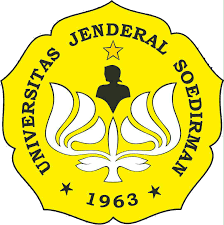 KEMENTERIAN PENDIDIKAN DAN KEBUDAYAANUNIVERSITAS JENDERAL SOEDIRMANFAKULTAS KEDOKTERAN Kampus Unsoed RSUD DR. Margono Soekarjo Jl Dr Gumbreg No 01 Berkoh Purwokerto Tlp. (0281) 622022 Fax (0281) 624990 Purwokerto Kode Pos 53146email : fk@unsoed.ac.id